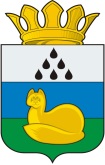 ДУМАУВАТСКОГО МУНИЦИПАЛЬНОГО РАЙОНАПРОТОКОЛзаседания постоянной комиссиипо местному самоуправлению иградостроительной деятельности23 июня 2022 г.	№ 2с. УватМесто проведения заседания – с. Уват, ул. Иртышская, д. 19, каб. 224. Присутствовали: 5 депутатов (установленная численность депутатов - 5). Список присутствующих прилагается.Кворум соблюден.Приглашены (присутствуют):Созонов А.М. - заместитель начальника управления градостроительной деятельности и муниципального хозяйства администрации Уватского муниципального района.Созонова Е.А. - начальник юридического отдела администрации Уватского муниципального района.Председатель постоянной комиссии Телегина Н.В. ознакомила депутатов с проектом повестки заседания и уточнила, есть ли у кого-то предложения по внесению изменений и дополнений в повестку. Других предложений от депутатов об изменении и дополнении повестки не поступило.Вопрос об утверждении повестки заседания постоянной комиссии вынесен на голосование.Результат голосования по повестке в целом: РЕШИЛИ: Повестку Дня заседания постоянной комиссии считать принятой.П О В Е С Т К А:О награждении Почетной грамотой Думы Уватского муниципального района.Докладывает - советник председателя ДумыУватского муниципального районаБеломоина Ольга МихайловнаО внесении изменений в решение Думы Уватского муниципального района от 19.06.2014 №314 «Об утверждении Положения о порядке реализации правотворческой инициативы граждан в Уватском муниципальном районе».Докладывает - советник председателя ДумыУватского муниципального районаБеломоина Ольга МихайловнаО внесении изменений в решение Думы Уватского муниципального района от 26.06.2018 №260 «Об утверждении Положения о порядке организации и проведения публичных слушаний, общественных обсуждений в Уватском муниципальном районе по вопросам градостроительной деятельности».Докладывает - заместитель начальника управленияградостроительной деятельности и муниципального хозяйстваадминистрации Уватского муниципального районаСозонов Алексей МихайловичО признании утратившим силу решения Думы Уватского муниципального района от 03.12.2015 №26 «Об утверждении местных нормативов градостроительного проектирования Уватского муниципального района и местных нормативов градостроительного проектирования сельских поселений Уватского муниципального района».Докладывает - заместитель начальника управленияградостроительной деятельности и муниципального хозяйстваадминистрации Уватского муниципального районаСозонов Алексей МихайловичО внесении изменений в решение Думы Уватского муниципального района от 30.09.2021 №83 «Об утверждении Положений о видах муниципального контроля, осуществляемых на территории Уватского муниципального района».Докладывает - начальник юридического отделаадминистрации Уватского муниципального районаСозонова Евгения Анатольевна1. СЛУШАЛИ:	О награждении Почетной грамотой Думы Уватского муниципального района.Беломоина О.М.: Проектом решения предлагается наградить Почетной грамотой Думы Уватского муниципального района:1)	за значительный вклад в развитие здравоохранения на территории Уватского муниципального района:-	Зотову Надежду Михайловну, участкового врача-педиатра ГБУЗ ТО «Областная больница №20» (с. Уват);-	Захарову Наталью Васильевну, медицинского статистика ГБУЗ ТО «Областная больница №20» (с. Уват);2)	за значительный вклад в развитие топливно-энергетического комплекса на территории Уватского муниципального района Фомину Марию Владимировну, техника (складской учет) ЛПДС «Демьянское» Тобольского УМН АО «Транснефть - Сибирь»;3)	за значительный вклад в развитие энергетического комплекса на территории Уватского муниципального Лапина Валерия Александровича, ведущего инженера по оперативной работе Демьянской группы подстанций филиала ПАО «ФСК ЕЭС» - Южное предприятие магистральных электрических сетей.Предоставляется время для вопросов.Вопросов не последовало.ВЫСТУПИЛИ:Телегина Т.И.: предложила рекомендовать депутатам районной Думы принять проект решения.Других предложений не поступило. Вопрос вынесен на голосование. Результат голосования:2. СЛУШАЛИ:	О внесении изменений в решение Думы Уватского муниципального района от 19.06.2014 №314 «Об утверждении Положения о порядке реализации правотворческой инициативы граждан в Уватском муниципальном районе».Беломоина О.М.: Проект решения Думы Уватского муниципального района «О внесении изменений в решение Думы Уватского муниципального района от 19.06.2014 №314 «Об утверждении Положения о порядке реализации правотворческой инициативы граждан в Уватском муниципальном районе» разработан в соответствии со статьей 26 Федерального закона от 06.10.2003 №131-ФЗ «Об общих принципах организации местного самоуправления в Российской Федерации», статьей 12 Устава Уватского муниципального района.Проектом решения по тексту приложения конкретизировано активное избирательное право. Дополнен список предоставляемых документов при внесении муниципального правового акта в орган местного самоуправления, пояснительной запиской к муниципальному правовому акту. Также закреплена норма: при реализации правотворческой инициативы граждан обработка персональных данных осуществляется с учетом требований, установленных Федеральным законом от 27.07.2006 № 152-ФЗ «О персональных данных». Скорректирована форма списка инициативной группы граждан.Предоставляется время для вопросов.Вопросов не последовало.ВЫСТУПИЛИ:Телегина Т.И.: предложила рекомендовать депутатам районной Думы принять проект решения.Других предложений не поступило. Вопрос вынесен на голосование. Результат голосования:3. СЛУШАЛИ:	О внесении изменений в решение Думы Уватского муниципального района от 26.06.2018 №260 «Об утверждении Положения о порядке организации и проведения публичных слушаний, общественных обсуждений в Уватском муниципальном районе по вопросам градостроительной деятельности».Созонов А.М.: Проект решения Думы Уватского муниципального района «О внесении изменений в решение Думы Уватского муниципального района от 26.06.2018 №260 «Об утверждении Положения о порядке организации и проведения публичных слушаний, общественных обсуждений в Уватском муниципальном районе по вопросам градостроительной деятельности» разработан в связи с вступление в законную силу Федерального закона от 14.03.2022 № 58-ФЗ «О внесении изменений в отдельные законодательные акты Российской Федерации». В предлагаемой редакции проекта решения вносится дополнение в части действия решения в период 2022 года, установлено что в 2022 году Положение применяется с учетом особенностей, установленных Федеральным законом от 14.03.2022 № 58-ФЗ «О внесении изменений в отдельные законодательные акты Российской Федерации». При разработке проекта решения Администрация Уватского муниципального района руководствовалась Федеральным законом от 14.03.2022 № 58-ФЗ «О внесении изменений в отдельные законодательные акты Российской Федерации».Необходимость принятия решения Думы Уватского муниципального района «О внесении изменений в Положение о порядке организации и проведения публичных слушаний, общественных обсуждений в Уватском муниципальном районе по вопросам градостроительной деятельности» обусловлена приведением в соответствие с действующим законодательством в области градостроительной деятельности.Предоставляется время для вопросов.Вопросов не последовало.ВЫСТУПИЛИ:Телегина Н.В.: предложила рекомендовать депутатам районной Думы принять проект решения.Других предложений не поступило. Вопрос вынесен на голосование. Результат голосования:4. СЛУШАЛИ:	О признании утратившим силу решения Думы Уватского муниципального района от 03.12.2015 №26 «Об утверждении местных нормативов градостроительного проектирования Уватского муниципального района и местных нормативов градостроительного проектирования сельских поселений Уватского муниципального района».Созонов А.М.: Проект решения Думы Уватского муниципального района «О признании утратившим силу решения Думы Уватского муниципального района от 03.12.2015 №26 «Об утверждении местных нормативов градостроительного проектирования Уватского муниципального района и местных нормативов градостроительного проектирования сельских поселений Уватского муниципального района» разработан в соответствии с Градостроительным кодексом Российской Федерации, Федеральным законом от 06.10.2003 №131-ФЗ «Об общих принципах организации местного самоуправления в Российской Федерации», Законом Тюменской области от 28.12.2020 № 112 «О внесении изменения в Закон Тюменской области «О регулировании градостроительной деятельности в Тюменской области», Уставом Уватского муниципального района Тюменской области.Необходимость принятия данного проекта решения обусловлена вступлением в силу изменений в Градостроительный кодекс Российской Федерации и Закона Тюменской области от 28.12.2020 №112 «О внесении изменения в Закон Тюменской области «О регулировании градостроительной деятельности в Тюменской области», в связи наделением администраций муниципальных образований полномочиями по утверждению местных нормативов градостроительного проектирования.Предоставляется время для вопросов.Вопросов не последовало.ВЫСТУПИЛИ:Телегина Н.В.: предложила рекомендовать депутатам районной Думы принять проект решения.Других предложений не поступило. Вопрос вынесен на голосование. Результат голосования:5. СЛУШАЛИ:	О внесении изменений в решение Думы Уватского муниципального района от 30.09.2021 №83 «Об утверждении Положений о видах муниципального контроля, осуществляемых на территории Уватского муниципального района».Созонова Е.А: Проект решения Думы Уватского муниципального «О внесении изменений в решение Думы Уватского муниципального района от 30.09.2021 №83 «Об утверждении Положений о видах муниципального контроля, осуществляемых на территории Уватского муниципального района» разработан в соответствии Федеральным законом от 31.07.2020 №248-ФЗ «О государственном контроле (надзоре) и муниципальном контроле в Российской Федерации», постановлением Правительства Российской Федерации от 10.03.2022 №336 «Об особенностях организации и осуществления государственного контроля (надзора), муниципального контроля». Проектом дополнен перечень профилактических мероприятий, которые могут проводиться Администрацией муниципального образования, в частности, введено такое мероприятие, как объявление предостережения. Кроме того, в целях соблюдения положений Федерального закона №248-ФЗ определен порядок подачи и рассмотрения возражения в отношении вынесенного Администрацией муниципального образования предостережения. Также утвержден перечень индикаторов риска нарушения обязательных требований по видам муниципального контроля.Предоставляется время для вопросов.Вопросов не последовало.ВЫСТУПИЛИ:Телегина Н.В.: предложила рекомендовать депутатам районной Думы  принять проект решения.Других предложений не поступило. Вопрос вынесен на голосование. Результат голосования:Председательствующий заседания				Н.В.ТелегинаСекретарь заседания							О.М.БеломоинаСПИСОК ДЕПУТАТОВ,присутствующих на заседании постоянной комиссии Думы Уватского муниципального района шестого созывапо местному самоуправлению и градостроительной деятельности 23 июня 2022 года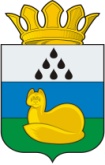 ДУМАУВАТСКОГО МУНИЦИПАЛЬНОГО РАЙОНАПостоянная комиссия по местному самоуправлению иградостроительной деятельностиР Е Ш Е Н И Е23 июня 2022 г.	№ 17с.УватО проекте решения Думы Уватского муниципального района«О награждении Почетной грамотой Думы Уватского муниципального района»Рассмотрев проект решения Думы Уватского муниципального района «О награждении Почетной грамотой Думы Уватского муниципального района», постоянная комиссия РЕШИЛА:Рекомендовать депутатам районной Думы принять проект решения Думы Уватского муниципального района «О награждении Почетной грамотой Думы Уватского муниципального района».Председатель	Н.В. ТелегинаДУМАУВАТСКОГО МУНИЦИПАЛЬНОГО РАЙОНАПостоянная комиссия по местному самоуправлению и градостроительной деятельностиР Е Ш Е Н И Е23 июня 2022 г.	№ 18с. УватО проекте решения Думы Уватского муниципального района«О внесении изменений в решение Думы Уватского муниципального района от 19.06.2014 №314 «Об утверждении Положения о порядке реализации правотворческой инициативы граждан в Уватском муниципальном районе»Рассмотрев проект решения Думы Уватского муниципального района «О внесении изменений в решение Думы Уватского муниципального района от 19.06.2014 №314 «Об утверждении Положения о порядке реализации правотворческой инициативы граждан в Уватском муниципальном районе», постоянная комиссия РЕШИЛА:Рекомендовать депутатам районной Думы принять проект решения Думы Уватского муниципального района «О внесении изменений в решение Думы Уватского муниципального района от 19.06.2014 №314 «Об утверждении Положения о порядке реализации правотворческой инициативы граждан в Уватском муниципальном районе».Председатель	Н.В. ТелегинаДУМАУВАТСКОГО МУНИЦИПАЛЬНОГО РАЙОНАПостоянная комиссия по местному самоуправлению и градостроительной деятельностиР Е Ш Е Н И Е23 июня 2022 г.	№ 19с. УватО проекте решения Думы Уватского муниципального района«О внесении изменений в решение Думы Уватского муниципального района от 26.06.2018 №260 «Об утверждении Положения о порядке организации и проведения публичных слушаний, общественных обсуждений в Уватском муниципальном районе по вопросам градостроительной деятельности»Рассмотрев проект решения Думы Уватского муниципального района «О внесении изменений в решение Думы Уватского муниципального района от 26.06.2018 №260 «Об утверждении Положения о порядке организации и проведения публичных слушаний, общественных обсуждений в Уватском муниципальном районе по вопросам градостроительной деятельности», постоянная комиссия РЕШИЛА:Рекомендовать депутатам районной Думы принять проект решения Думы Уватского муниципального района «О внесении изменений в решение Думы Уватского муниципального района от 26.06.2018 №260 «Об утверждении Положения о порядке организации и проведения публичных слушаний, общественных обсуждений в Уватском муниципальном районе по вопросам градостроительной деятельности».Председатель	Н.В. ТелегинаДУМАУВАТСКОГО МУНИЦИПАЛЬНОГО РАЙОНАПостоянная комиссия по местному самоуправлению и градостроительной деятельностиР Е Ш Е Н И Е23 июня 2022 г.	№ 20с. УватО проекте решения Думы Уватского муниципального района«О признании утратившим силу решения Думы Уватского муниципального района от 03.12.2015 №26 «Об утверждении местных нормативов градостроительного проектирования Уватского муниципального района и местных нормативов градостроительного проектирования сельских поселений Уватского муниципального района»Рассмотрев проект решения Думы Уватского муниципального района «О признании утратившим силу решения Думы Уватского муниципального района от 03.12.2015 №26 «Об утверждении местных нормативов градостроительного проектирования Уватского муниципального района и местных нормативов градостроительного проектирования сельских поселений Уватского муниципального района», постоянная комиссия РЕШИЛА:Рекомендовать депутатам районной Думы принять проект решения Думы Уватского муниципального района «О признании утратившим силу решения Думы Уватского муниципального района от 03.12.2015 №26 «Об утверждении местных нормативов градостроительного проектирования Уватского муниципального района и местных нормативов градостроительного проектирования сельских поселений Уватского муниципального района».Председатель	Н.В. ТелегинаДУМАУВАТСКОГО МУНИЦИПАЛЬНОГО РАЙОНАПостоянная комиссияпо местному самоуправлению иградостроительной деятельностиР Е Ш Е Н И Е23 июня 2022 г.	№ 21с. УватО проекте решения Думы Уватского муниципального района«О внесении изменений в решение Думы Уватского муниципального района от 30.09.2021 №83 «Об утверждении Положений о видах муниципального контроля, осуществляемых на территории Уватского муниципального района»Рассмотрев проект решения Думы Уватского муниципального района «О внесении изменений в решение Думы Уватского муниципального района от 30.09.2021 №83 «Об утверждении Положений о видах муниципального контроля, осуществляемых на территории Уватского муниципального района», постоянная комиссия РЕШИЛА:Рекомендовать депутатам районной Думы принять проект решения Думы Уватского муниципального района «О внесении изменений в решение Думы Уватского муниципального района от 30.09.2021 №83 «Об утверждении Положений о видах муниципального контроля, осуществляемых на территории Уватского муниципального района».Председатель	Н.В. ТелегинаПредседательствующий заседанияТелегина Н.В., председатель постоянной комиссии по местному самоуправлению и градостроительной деятельностиСекретарь заседанияБеломоина О.М., советник председателя Думы Уватского муниципального района запротиввоздержались- 5- нет- нетзапротиввоздержались- 5- нет- нетРЕШИЛИ:(Решение №17)Рекомендовать депутатам районной Думы принять проект решения Думы Уватского муниципального района «О награждении Почетной грамотой Думы Уватского муниципального района».запротиввоздержались- 5- нет- нетРЕШИЛИ:(Решение №18)Рекомендовать депутатам районной Думы принять проект решения Думы Уватского муниципального района «О внесении изменений в решение Думы Уватского муниципального района от 19.06.2014 №314 «Об утверждении Положения о порядке реализации правотворческой инициативы граждан в Уватском муниципальном районе».запротиввоздержались- 5- нет- нетРЕШИЛИ:(Решение №19)Рекомендовать депутатам районной Думы принять проект решения Думы Уватского муниципального района «О внесении изменения в решение Думы Уватского муниципального района от 26.06.2018 №260 «Об утверждении Положения о порядке организации и проведения публичных слушаний, общественных обсуждений в Уватском муниципальном районе по вопросам градостроительной деятельности».запротиввоздержались- 5- нет- нетРЕШИЛИ:(Решение №20)Рекомендовать депутатам районной Думы принять проект решения Думы Уватского муниципального района «О признании утратившим силу решения Думы Уватского муниципального района от 03.12.2015 №26 «Об утверждении местных нормативов градостроительного проектирования Уватского муниципального района и местных нормативов градостроительного проектирования сельских поселений Уватского муниципального района».запротиввоздержались- 5- нет- нетРЕШИЛИ:(Решение №21)Рекомендовать депутатам районной Думы принять проект решения Думы Уватского муниципального района «О внесении изменений в решение Думы Уватского муниципального района от 30.09.2021 №83 «Об утверждении Положений о видах муниципального контроля, осуществляемых на территории Уватского муниципального района».Номер избира-тельного округаФамилия Имя ОтчествоПрисутствие/отсутствие депутата(с указанием причины отсутствия)1Демидюк Петр ЯковлевичПрисутствовал6Свяцкевич Юрий ОлеговичПрисутствовал5Телегина Наталья ВалерьевнаПрисутствовала8Кухаренко Татьяна ИвановнаПрисутствовала15Суханов Михаил ВикторовичПрисутствовалВСЕГО присутствует:5